МАТЕМАТИКА 05.02.15.Повтори компоненты умноженияМножитель   Множитель = Произведение        2          *      6              =      12Выучи компоненты деленияДелимое   Делитель      Частное       16     :     2               =           83. Выучи табл. умножения и деления числа 4; 5.С. 103  № 593,  № 594, № 595, № 596 – устно.             № 597 – письменноД/З  № 598-599 – в тетрадь!!!!!!ЗАКРЕПЛЕНИЕ!!!!56 + 27 : 3 =           12 : 3 + 24 : 3 =     18 : (33 – 30) =     61 – 15 : 3 =Запиши примеры18 уменьши в 3 раза ____________________9 увеличь на 3 _________________________От числа 25 отними частное чисел 24 и 3 __________________Найди сумму произведений чисел 2 и 7 и 3 и 5 _____________Из одного примера на умножение составь по два примера на деление.3 * 5 =       4 * 7 =       2 * 9 =    4 * 9 =    8 * 2 =    3 * 10 =Задача 1В швейной мастерской было 40 м ткани. Сколько метров ткани осталось после того, как потратили  по 3 м на шитьё 4 женских халатов?Задача 2Сколько всего колёс в 4 двухколёсных и 5 трёхколёсных велосипедах?Задача 3На полке 12 фиалок, а кактусов – в 4 раза меньше. Сколько всего цветов на полке?Задача 4Олег придумал 20 страшных историй, а Стас – в 4 раза меньше. Сколько всего страшных историй придумали мальчики?Задача 5На рынке покупатель за 4 одинаковых арбуза заплатил 36 грн. Сколько стоит 1 арбуз?Задача 6Трое кроликов съели по 5 морковок, а телёнок – 12 морковок. Сколько морковок съели животные?Задача 7Африканский страус, когда бежит, делает шаг длинной 5 м. какое расстояние пробежит страус за 8 шагов?Задача 8На ферме было 36 серых кроликов, белых кролей в 9 раз меньше. Сколько было белых кролей?Задача 9Блокнот с обложкой стоит 13 грн. Цена блокнота – 9 грн. Сколько стоит обложка?Задача 10Булочка стоит 32 к.,  а стакан чая – в 8 раз дешевле. Сколько стоит булочка и стакан чая вместе?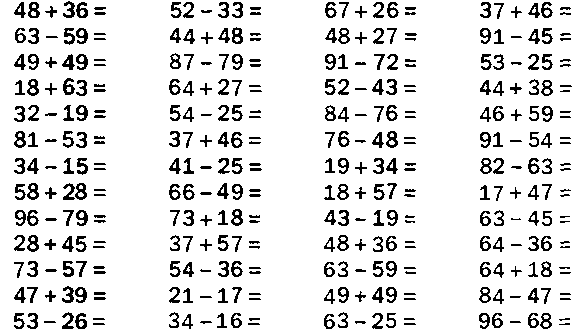 